KARTA ZGŁOSZENIA DO V FESTIWALUi wyrażenie zgody na wzięcie udziału w Festiwalu osoby niepełnoletniejSzkoła zgłaszająca (adres, telefon, e-mail)………………………………………………………………………………………………………………...............................................................................Solista ( imię, nazwisko, kategoria wiekowa) …………………………………………………………………………………………………………………………………………………………………...Zespół: (nazwa zespołu, kategoria wiekowa, liczba członków – max. 5)……………………………………………………………………………………………………...............................................................................................Repertuar:…………………………………………………………………………………………………………………………………………………………………..…………………………………………………………………………………………………………………………………………………………………..Wymagania techniczne (ilość mikrofonów, odtwarzacz płyt CD, …):…………………………………………………………………………………………………………………………………………………………………………………………………...............................................................................Imię i nazwisko nauczyciela – opiekuna: ………………………………………………………………………………..Wyrażam niniejszym zgodę na udział w Festiwalu:………………………………………………….………...(imię i nazwisko uczestnika Festiwalu).............................................................   (podpis przedstawiciela ustawowego)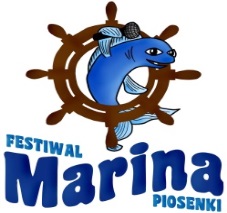 Pieczątka szkoły zgłaszającejUWAGA:W przypadku wypełniania zgłoszenia ręcznie prosimy o pisanie wielkimi literami. Zgodę musi podpisać oddzielnie ustawowy przedstawiciel każdego uczestnika.………………………………Pieczątka i podpis dyrektora szkoły zgłaszającejOŚWIADCZENIE O WYRAŻENIU ZGODY NA PUBLIKACJĘ WIZERUNKUOŚWIADCZENIE O WYRAŻENIU ZGODY NA PUBLIKACJĘ WIZERUNKUOŚWIADCZENIE O WYRAŻENIU ZGODY NA PUBLIKACJĘ WIZERUNKUOŚWIADCZENIE O WYRAŻENIU ZGODY NA PUBLIKACJĘ WIZERUNKUOŚWIADCZENIE O WYRAŻENIU ZGODY NA PUBLIKACJĘ WIZERUNKUJa, niżej podpisany(a):Wyrażam zgodę na nieodpłatną publikację wizerunku mojego dziecka (imię i nazwisko) ………………………………………………. na potrzeby upowszechniania V Pomorskiego Festiwalu Piosenki Marynistycznej „MARINA” w formie tradycyjnej (wydruki) i elektronicznej związanej z nagrywaniem, publikacją utworów, zdjęć i artykułów pokonkursowych na stronach internetowych i profilach społecznościowych organizatora i partnerów Festiwalu oraz w prasie, radiu i telewizji..Zgoda dotyczy także zdjęć i nagrań, na których zarejestrowany jest wizerunek mniej niż 4 osób (zgodnie z Ustawą z dnia 4 lutego 1994 r. o prawie autorskim i prawach pokrewnych, zgody nie wymaga rozpowszechnianie wizerunku osoby stanowiącej jedynie szczegół całości, takiej jak zgromadzenie, publiczna impreza, itp.).Ja, niżej podpisany(a):Wyrażam zgodę na nieodpłatną publikację wizerunku mojego dziecka (imię i nazwisko) ………………………………………………. na potrzeby upowszechniania V Pomorskiego Festiwalu Piosenki Marynistycznej „MARINA” w formie tradycyjnej (wydruki) i elektronicznej związanej z nagrywaniem, publikacją utworów, zdjęć i artykułów pokonkursowych na stronach internetowych i profilach społecznościowych organizatora i partnerów Festiwalu oraz w prasie, radiu i telewizji..Zgoda dotyczy także zdjęć i nagrań, na których zarejestrowany jest wizerunek mniej niż 4 osób (zgodnie z Ustawą z dnia 4 lutego 1994 r. o prawie autorskim i prawach pokrewnych, zgody nie wymaga rozpowszechnianie wizerunku osoby stanowiącej jedynie szczegół całości, takiej jak zgromadzenie, publiczna impreza, itp.).Ja, niżej podpisany(a):Wyrażam zgodę na nieodpłatną publikację wizerunku mojego dziecka (imię i nazwisko) ………………………………………………. na potrzeby upowszechniania V Pomorskiego Festiwalu Piosenki Marynistycznej „MARINA” w formie tradycyjnej (wydruki) i elektronicznej związanej z nagrywaniem, publikacją utworów, zdjęć i artykułów pokonkursowych na stronach internetowych i profilach społecznościowych organizatora i partnerów Festiwalu oraz w prasie, radiu i telewizji..Zgoda dotyczy także zdjęć i nagrań, na których zarejestrowany jest wizerunek mniej niż 4 osób (zgodnie z Ustawą z dnia 4 lutego 1994 r. o prawie autorskim i prawach pokrewnych, zgody nie wymaga rozpowszechnianie wizerunku osoby stanowiącej jedynie szczegół całości, takiej jak zgromadzenie, publiczna impreza, itp.).Ja, niżej podpisany(a):Wyrażam zgodę na nieodpłatną publikację wizerunku mojego dziecka (imię i nazwisko) ………………………………………………. na potrzeby upowszechniania V Pomorskiego Festiwalu Piosenki Marynistycznej „MARINA” w formie tradycyjnej (wydruki) i elektronicznej związanej z nagrywaniem, publikacją utworów, zdjęć i artykułów pokonkursowych na stronach internetowych i profilach społecznościowych organizatora i partnerów Festiwalu oraz w prasie, radiu i telewizji..Zgoda dotyczy także zdjęć i nagrań, na których zarejestrowany jest wizerunek mniej niż 4 osób (zgodnie z Ustawą z dnia 4 lutego 1994 r. o prawie autorskim i prawach pokrewnych, zgody nie wymaga rozpowszechnianie wizerunku osoby stanowiącej jedynie szczegół całości, takiej jak zgromadzenie, publiczna impreza, itp.).Ja, niżej podpisany(a):Wyrażam zgodę na nieodpłatną publikację wizerunku mojego dziecka (imię i nazwisko) ………………………………………………. na potrzeby upowszechniania V Pomorskiego Festiwalu Piosenki Marynistycznej „MARINA” w formie tradycyjnej (wydruki) i elektronicznej związanej z nagrywaniem, publikacją utworów, zdjęć i artykułów pokonkursowych na stronach internetowych i profilach społecznościowych organizatora i partnerów Festiwalu oraz w prasie, radiu i telewizji..Zgoda dotyczy także zdjęć i nagrań, na których zarejestrowany jest wizerunek mniej niż 4 osób (zgodnie z Ustawą z dnia 4 lutego 1994 r. o prawie autorskim i prawach pokrewnych, zgody nie wymaga rozpowszechnianie wizerunku osoby stanowiącej jedynie szczegół całości, takiej jak zgromadzenie, publiczna impreza, itp.).Zostałam/em poinformowana/y na podstawie art. 13 oraz art. 14 Rozporządzenia Parlamentu Europejskiego i Rady (UE) 2016/679 z dnia 27 kwietnia 2016 roku w sprawie ochrony osób fizycznych w związku z przetwarzaniem danych osobowych i w sprawie swobodnego przepływu takich danych oraz uchylenia dyrektywy 95/46/WE, że:Zostałam/em poinformowana/y na podstawie art. 13 oraz art. 14 Rozporządzenia Parlamentu Europejskiego i Rady (UE) 2016/679 z dnia 27 kwietnia 2016 roku w sprawie ochrony osób fizycznych w związku z przetwarzaniem danych osobowych i w sprawie swobodnego przepływu takich danych oraz uchylenia dyrektywy 95/46/WE, że:Zostałam/em poinformowana/y na podstawie art. 13 oraz art. 14 Rozporządzenia Parlamentu Europejskiego i Rady (UE) 2016/679 z dnia 27 kwietnia 2016 roku w sprawie ochrony osób fizycznych w związku z przetwarzaniem danych osobowych i w sprawie swobodnego przepływu takich danych oraz uchylenia dyrektywy 95/46/WE, że:Zostałam/em poinformowana/y na podstawie art. 13 oraz art. 14 Rozporządzenia Parlamentu Europejskiego i Rady (UE) 2016/679 z dnia 27 kwietnia 2016 roku w sprawie ochrony osób fizycznych w związku z przetwarzaniem danych osobowych i w sprawie swobodnego przepływu takich danych oraz uchylenia dyrektywy 95/46/WE, że:Zostałam/em poinformowana/y na podstawie art. 13 oraz art. 14 Rozporządzenia Parlamentu Europejskiego i Rady (UE) 2016/679 z dnia 27 kwietnia 2016 roku w sprawie ochrony osób fizycznych w związku z przetwarzaniem danych osobowych i w sprawie swobodnego przepływu takich danych oraz uchylenia dyrektywy 95/46/WE, że:Administratorem danych osobowychAdministratorem danych osobowychSłupski Oddział Ligi Morskiej i Rzecznej adres: 76-200 Słupsk, ul. Traugutta 16Słupski Oddział Ligi Morskiej i Rzecznej adres: 76-200 Słupsk, ul. Traugutta 16Słupski Oddział Ligi Morskiej i Rzecznej adres: 76-200 Słupsk, ul. Traugutta 16Podstawą przetwarzaniaPodstawą przetwarzaniaZgoda osoby, której dane dotycząZgoda osoby, której dane dotycząZgoda osoby, której dane dotycząOdbiorca danych osobowychOdbiorca danych osobowychWizerunek będzie podany do publicznej wiadomościWizerunek będzie podany do publicznej wiadomościWizerunek będzie podany do publicznej wiadomościWizerunek upubliczniony może być przekazywany do państwa trzeciego lub organizacji międzynarodowej.Wizerunek upubliczniony może być przekazywany do państwa trzeciego lub organizacji międzynarodowej.Wizerunek upubliczniony może być przekazywany do państwa trzeciego lub organizacji międzynarodowej.Wizerunek upubliczniony może być przekazywany do państwa trzeciego lub organizacji międzynarodowej.Wizerunek upubliczniony może być przekazywany do państwa trzeciego lub organizacji międzynarodowej.Ze zgody mogę wycofać się w każdej chwili. Wycofanie się ze zgody należy złożyć pisemnie do administratora. Wycofanie się ze zgody wiąże się z brakiem możliwości przetwarzania wizerunku mojego dziecka przez administratora od dnia złożenia wycofania. Nie ma możliwości usunięcia wizerunku z materiałów opublikowanych tradycyjnie (wydrukowanych).Ze zgody mogę wycofać się w każdej chwili. Wycofanie się ze zgody należy złożyć pisemnie do administratora. Wycofanie się ze zgody wiąże się z brakiem możliwości przetwarzania wizerunku mojego dziecka przez administratora od dnia złożenia wycofania. Nie ma możliwości usunięcia wizerunku z materiałów opublikowanych tradycyjnie (wydrukowanych).Ze zgody mogę wycofać się w każdej chwili. Wycofanie się ze zgody należy złożyć pisemnie do administratora. Wycofanie się ze zgody wiąże się z brakiem możliwości przetwarzania wizerunku mojego dziecka przez administratora od dnia złożenia wycofania. Nie ma możliwości usunięcia wizerunku z materiałów opublikowanych tradycyjnie (wydrukowanych).Ze zgody mogę wycofać się w każdej chwili. Wycofanie się ze zgody należy złożyć pisemnie do administratora. Wycofanie się ze zgody wiąże się z brakiem możliwości przetwarzania wizerunku mojego dziecka przez administratora od dnia złożenia wycofania. Nie ma możliwości usunięcia wizerunku z materiałów opublikowanych tradycyjnie (wydrukowanych).Ze zgody mogę wycofać się w każdej chwili. Wycofanie się ze zgody należy złożyć pisemnie do administratora. Wycofanie się ze zgody wiąże się z brakiem możliwości przetwarzania wizerunku mojego dziecka przez administratora od dnia złożenia wycofania. Nie ma możliwości usunięcia wizerunku z materiałów opublikowanych tradycyjnie (wydrukowanych).Mam prawo do: bycia poinformowanym, wglądu, wycofania w dowolnym momencie zgody na przetwarzanie wizerunku mojego dziecka, żądania dostępu do danych, ograniczenia przetwarzania oraz mam prawo do wniesienia sprzeciwu wobec przetwarzania, wniesienia skargi do organu nadzorczego, odszkodowania.Mam prawo do: bycia poinformowanym, wglądu, wycofania w dowolnym momencie zgody na przetwarzanie wizerunku mojego dziecka, żądania dostępu do danych, ograniczenia przetwarzania oraz mam prawo do wniesienia sprzeciwu wobec przetwarzania, wniesienia skargi do organu nadzorczego, odszkodowania.Mam prawo do: bycia poinformowanym, wglądu, wycofania w dowolnym momencie zgody na przetwarzanie wizerunku mojego dziecka, żądania dostępu do danych, ograniczenia przetwarzania oraz mam prawo do wniesienia sprzeciwu wobec przetwarzania, wniesienia skargi do organu nadzorczego, odszkodowania.Mam prawo do: bycia poinformowanym, wglądu, wycofania w dowolnym momencie zgody na przetwarzanie wizerunku mojego dziecka, żądania dostępu do danych, ograniczenia przetwarzania oraz mam prawo do wniesienia sprzeciwu wobec przetwarzania, wniesienia skargi do organu nadzorczego, odszkodowania.Mam prawo do: bycia poinformowanym, wglądu, wycofania w dowolnym momencie zgody na przetwarzanie wizerunku mojego dziecka, żądania dostępu do danych, ograniczenia przetwarzania oraz mam prawo do wniesienia sprzeciwu wobec przetwarzania, wniesienia skargi do organu nadzorczego, odszkodowania.Decyzje dotyczące przetwarzania wizerunku mojego dziecka nie będą podejmowane w sposób zautomatyzowany. Administrator nie profiluje danych osobowych.Decyzje dotyczące przetwarzania wizerunku mojego dziecka nie będą podejmowane w sposób zautomatyzowany. Administrator nie profiluje danych osobowych.Decyzje dotyczące przetwarzania wizerunku mojego dziecka nie będą podejmowane w sposób zautomatyzowany. Administrator nie profiluje danych osobowych.Decyzje dotyczące przetwarzania wizerunku mojego dziecka nie będą podejmowane w sposób zautomatyzowany. Administrator nie profiluje danych osobowych.Decyzje dotyczące przetwarzania wizerunku mojego dziecka nie będą podejmowane w sposób zautomatyzowany. Administrator nie profiluje danych osobowych.Administrator nie przewiduje przetwarzania wizerunku w celu innym niż cel, w którym wizerunek został zebrany.Administrator nie przewiduje przetwarzania wizerunku w celu innym niż cel, w którym wizerunek został zebrany.Administrator nie przewiduje przetwarzania wizerunku w celu innym niż cel, w którym wizerunek został zebrany.Administrator nie przewiduje przetwarzania wizerunku w celu innym niż cel, w którym wizerunek został zebrany.Administrator nie przewiduje przetwarzania wizerunku w celu innym niż cel, w którym wizerunek został zebrany.Podanie wizerunku jest dobrowolne.Podanie wizerunku jest dobrowolne.Podanie wizerunku jest dobrowolne.Podanie wizerunku jest dobrowolne.Podanie wizerunku jest dobrowolne.Administrator po ustaniu celu przetwarzania planuje dalsze przetwarzanie wizerunku tylko w przypadku, gdy osoba, której dane dotyczą, wyrazi na to zgodę.Administrator po ustaniu celu przetwarzania planuje dalsze przetwarzanie wizerunku tylko w przypadku, gdy osoba, której dane dotyczą, wyrazi na to zgodę.Administrator po ustaniu celu przetwarzania planuje dalsze przetwarzanie wizerunku tylko w przypadku, gdy osoba, której dane dotyczą, wyrazi na to zgodę.Administrator po ustaniu celu przetwarzania planuje dalsze przetwarzanie wizerunku tylko w przypadku, gdy osoba, której dane dotyczą, wyrazi na to zgodę.Administrator po ustaniu celu przetwarzania planuje dalsze przetwarzanie wizerunku tylko w przypadku, gdy osoba, której dane dotyczą, wyrazi na to zgodę.ImięNazwiskoNazwiskoDataPodpis